Dear Parent or CarerSEN Information ReportThis leaflet has been designed to offer an overview of the opportunities available at our school.  If you would like to know more, then please do not hesitate to contact us.We believe all children have an entitlement to a broad and balanced curriculum, which is differentiated to enable them to experience levels of understanding and rates of progress that bring feelings of success and achievement.We aim to support all children in a culture which acknowledges their entitlement to share the same learning experiences that their peers enjoy.  This is predominantly ensured by offering quality first teaching delivered by teachers in the classroom.  However, at times in a child’s development they may require additional provision to support their progress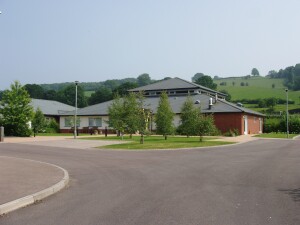  The school site is DDA Approved. Class TeacherSENCo (Ms Rowe)Family Support Worker (Mrs Southwell)Head Teacher (Mrs Severn)We operate an Open Door Policy, parents and carers are always welcome to discuss matters as they arise.Children are monitored by their class teachers and teaching assistants in a variety of ways.  These include:Continual Classroom Observations (Daily)Summative Assessments (Weekly/Termly)Formative Assessments (Termly/Yearly)My Plan or My Plan+ Education Health and Care Plans 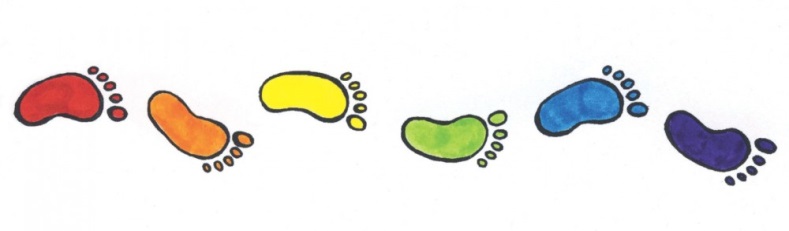 All those involved with a child meet to discuss the individual’s needs to decide the most effective resources or programme of work to address the child’s area(s) of need.  School offers a variety of support strategies:Small group in class supportSmall group withdrawal supportIndividualised programmes One to One Tuition with a teacher or TASupport is allocated according to the needs and resources available.Within our school we have staff with the following areas of expertise:Communication and InteractionSocial SkillsListening and Attention SkillsEmotional DevelopmentBehaviour ManagementSpecific Learning DifficultiesDyslexiaDyspraxiaEarly English SkillsReading to Writing Further English SkillsBasic Maths SkillsYear 5 and 6 MathsGross and Fine Motor Skills EYFSSometimes the advice of other professionals is requested, to further develop our understanding of a child’s needs.  We currently use the following services:Occupational TherapySpeech TherapyAdvisory Teaching Service: - Communication and Interaction Team - Social, Emotional and Mental Health Team - Cognition and Learning Team - Physical Development Team - Hearing Impairment - Visual ImpairmentEducational Psychology School NursePhysiotherapy ServiceFamily Support WorkerEarly Help TeamCommunity PaediatricianIn addition we have used the following local services:Children and Young People Service (CYPS)TIC+Gloucestershire Outreach Service Winston’s WishSocial CareChild Behaviour and Parenting CoursesForest PulseYoung CarersToucan Play TherapyArt Space Specialist SupportPlay Rangers (Holiday Activities)www.glosfamiliesdirectory.org.ukwww.familylives.org.uk/www.2gether.nhs.uk/homewww.familylives.org.uk/www.gloucestershire.gov.uk/findaschoolwww.gloucestershire.gov.uk/senwww.ticplus.org.ukwww.toucanforchildren.orgFurther Information:www.hopebrook.co.uk Additional Needs PolicyInclusion PolicyBehaviour PolicyAnti Bullying PolicyWe strive to ensure that this does not happen but if it should then please contact our SEN Governor (Mrs Jeavons), via the school Business Manager, who will be happy to discuss your concerns and plan a way forwards to ensure successful outcomes are achieved for your child.  Further advice can be found from the organisations listed above.Hope Brook Church of England Primary SchoolLonghope Gloucestershire GL17 0LLadmin@hopebrook.gloucs.sch.uk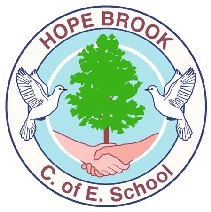 The staff and governors are committed to the development of each child in the best possible learning environment to encourage all children to achieve their fullest potential.We want the children to achieve success through their own efforts, teamwork, self-discipline and motivation, and through links with the Church and community, work towards a better future for themselves and the world in which they live.